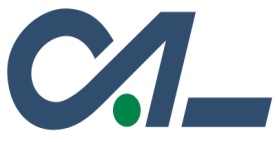 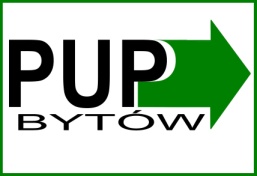 POWIATOWY URZĄD PRACY w BYTOWIEul. Wojska Polskiego 6, 77-100 Bytów, tel. (59) 822 22 27, fax. (59) 823 41 02; gdby@praca.gov.plul. Gen. Sikorskiego 1, 77-200 Miastko, tel. (59) 857 51 19, fax. (59) 857 06 00; gdbymi@praca.gov.plwww: http://bytow.praca.gov.pl………………….……                                                                               …………………………  (pieczęć pracodawcy)                                                                                       (miejscowość i data)      Powiatowy  Urząd  Pracy                                                                                                                                        w   BytowieWnioseko umorzenie pożyczki na pokrycie bieżących kosztów prowadzenia działalności gospodarczej mikroprzedsiębiorcy przyznawanej na podstawie art. 15zzd ustawy z dnia 2 marca 2020 r.o szczególnych rozwiązaniach związanych z zapobieganiem, przeciwdziałaniem i zwalczaniem COVID-19, innych chorób zakaźnych oraz wywołanych nimi sytuacji kryzysowych.	..............................................................................(podpis, z podaniem imienia i nazwiska przedsiębiorcylub osoby (osób) uprawnionej (uprawnionych) do składania oświadczeń woli w imieniu przedsiębiorcyCzęść ACzęść APowiatowy Urząd Pracy w ………………………………Powiatowy Urząd Pracy w ………………………………(właściwy ze względu na miejsce prowadzenia działalności gospodarczej)(właściwy ze względu na miejsce prowadzenia działalności gospodarczej)Część BCzęść B……..……………………………………………………………………………………………..……..……………………………………………………………………………………………..(nazwa przedsiębiorcy/imię i nazwisko)(nazwa przedsiębiorcy/imię i nazwisko)……..…………………………………………………………………………………………….……..…………………………………………………………………………………………….……..…………………………………………………………………………………………….……..…………………………………………………………………………………………….(adres siedziby przedsiębiorcy)(adres siedziby przedsiębiorcy)Numer identyfikacji podatkowej (NIP)……..……………………………………………Numer identyfikacyjny REGON……..……………………………………………Dane osoby składającej WniosekDane osoby składającej WniosekImię……..……………………………………………Nazwisko……..……………………………………………Nazwa dokumentu tożsamości (dowód osobisty, paszport, inny)……..……………………………………………Numer dokumentu tożsamości……..……………………………………………PESEL (jeżeli dotyczy):……..……………………………………………Adres e-mail……..……………………………………………Telefon kontaktowy……..……………………………………………Część CCzęść CCzęść CCzęść CWnoszę o umorzenie pożyczki:……..……………………………………………………..……………………………………………………..………………………………………………Wnoszę o umorzenie pożyczki:(kwota udzielonej pożyczki w zł)(kwota udzielonej pożyczki w zł)(kwota udzielonej pożyczki w zł)Numer wniosku/umowy o udzielenie pożyczki:……..……………………………………………………..……………………………………………………..………………………………………………Numer wniosku/umowy o udzielenie pożyczki:(numer wniosku/umowy)(numer wniosku/umowy)(numer wniosku/umowy)Data udzielenia pożyczki:……..……………………………………………………..……………………………………………………..………………………………………………Data udzielenia pożyczki:(data dd.mm.rrrr)(data dd.mm.rrrr)(data dd.mm.rrrr)Stan zatrudnienia w przeliczeniu na pełny wymiar czasu pracy w okresie 3 miesięcy od dnia udzielenia pożyczki na pokrycie bieżących kosztów prowadzenia działalności gospodarczej……………………………………………..............……………………………………………..............……………………………………………..............Stan zatrudnienia w przeliczeniu na pełny wymiar czasu pracy w okresie 3 miesięcy od dnia udzielenia pożyczki na pokrycie bieżących kosztów prowadzenia działalności gospodarczej(stan zatrudnienia)(stan zatrudnienia)(stan zatrudnienia)Do wniosku dołączam:Do wniosku dołączam:(proszę zaznaczyć jeśli dotyczy)(proszę zaznaczyć jeśli dotyczy)kopię pełnomocnictwakopię pełnomocnictwakopię pełnomocnictwaCzęść DCzęść DOświadczam, że:Oświadczam, że:przez okres 3 miesięcy od dnia udzielenia pożyczki na pokrycie bieżących kosztów prowadzenia działalności gospodarczej nie zmniejszyłem stanu zatrudnienia w przeliczeniu na pełny wymiar czasu pracy w stosunku do stanu zatrudnienia na dzień 29 lutego 2020 r.Oświadczam, że informacje i oświadczenia podane przeze mnie we Wniosku są zgodne  z prawdą.  jestem świadomy odpowiedzialności karnej za złożenie fałszywego oświadczenia. 